RIMSKE TOPLICE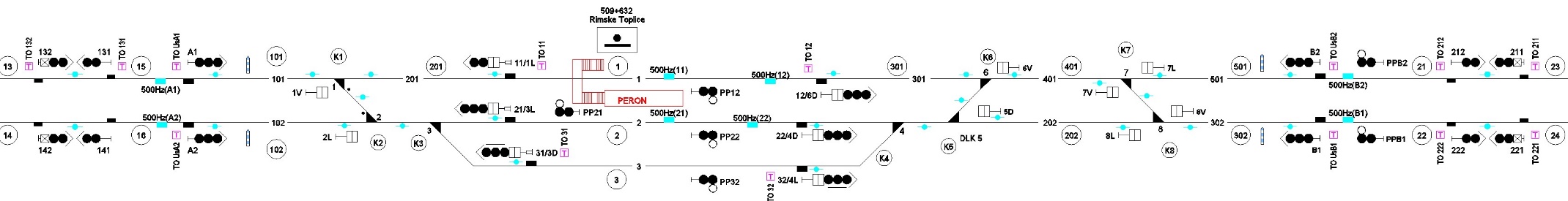 LAŠKO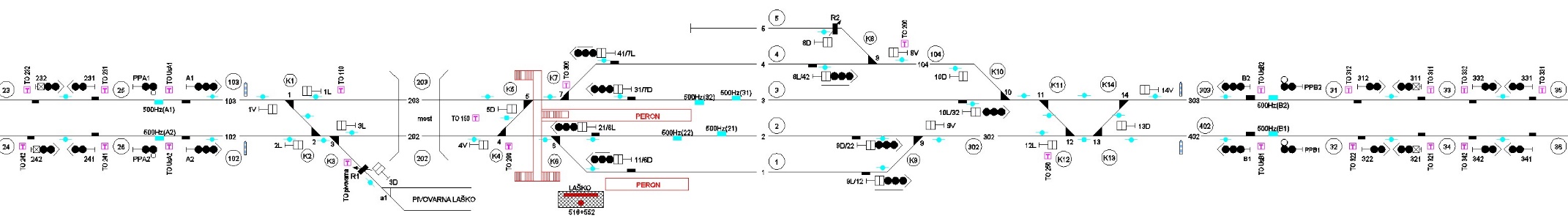 CELJEPriloga PDFŠENTJUR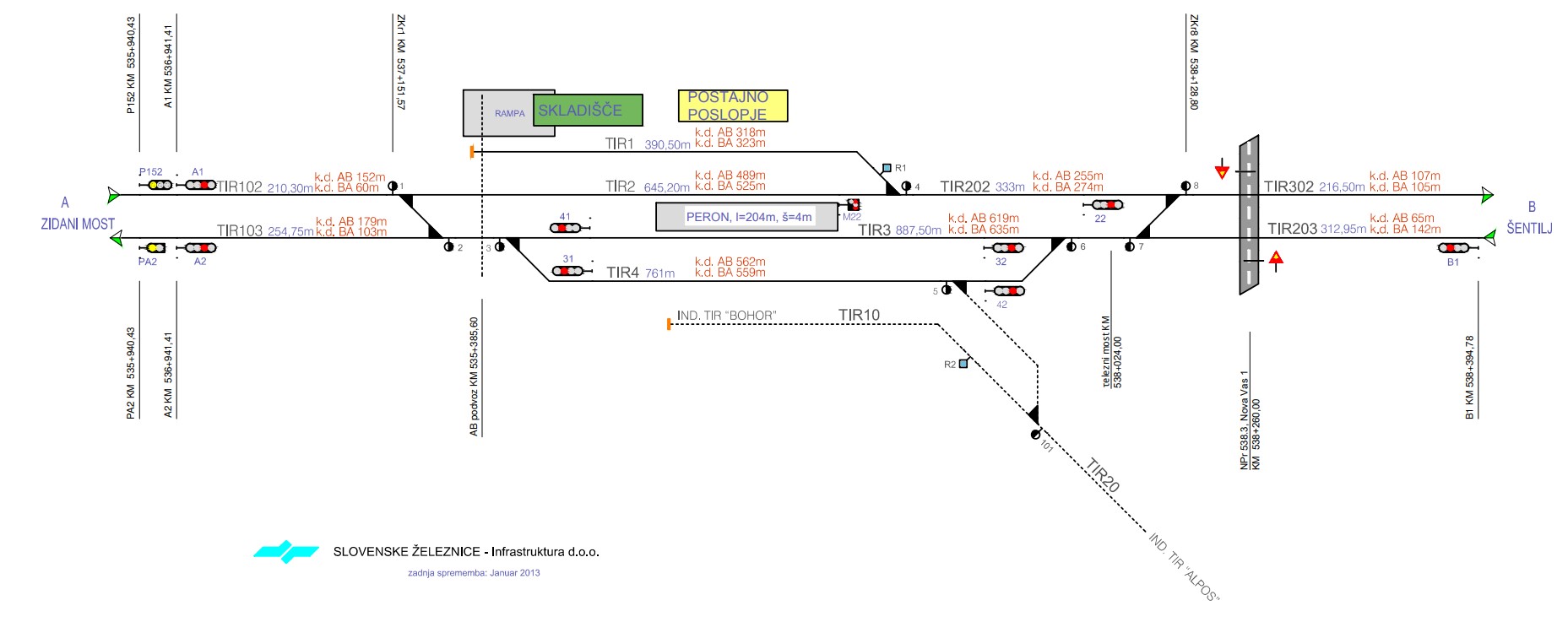 GROBELNO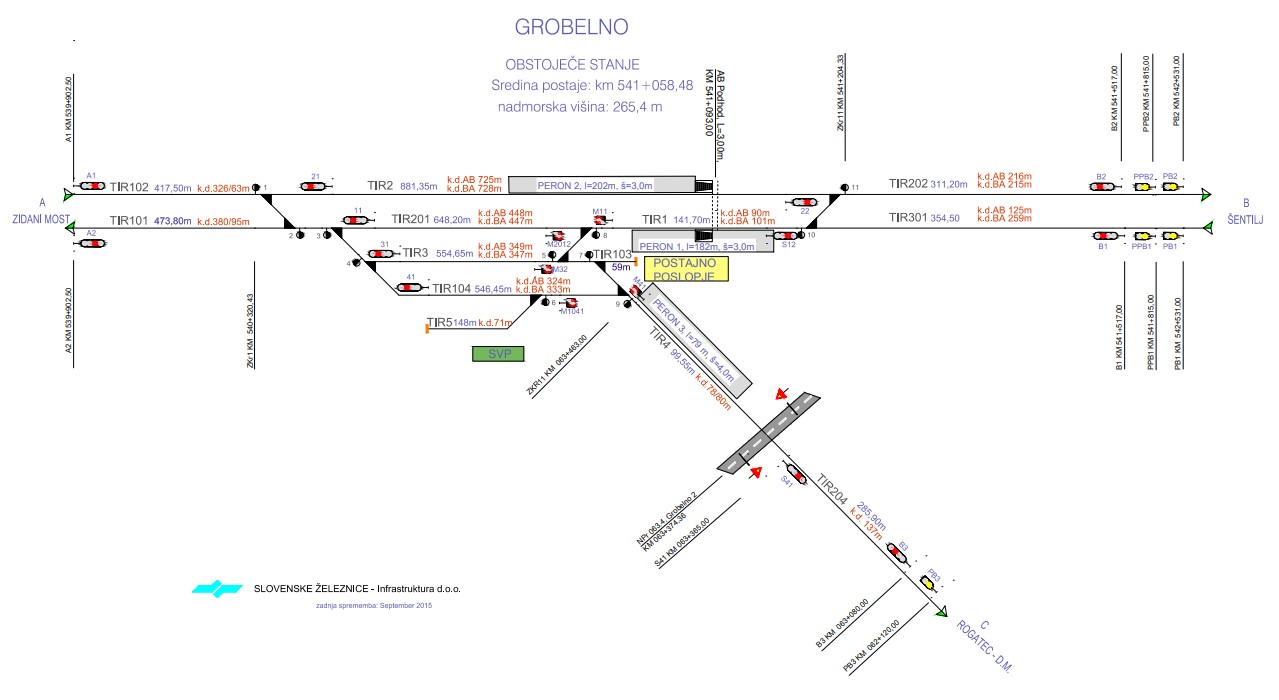 PONIKVA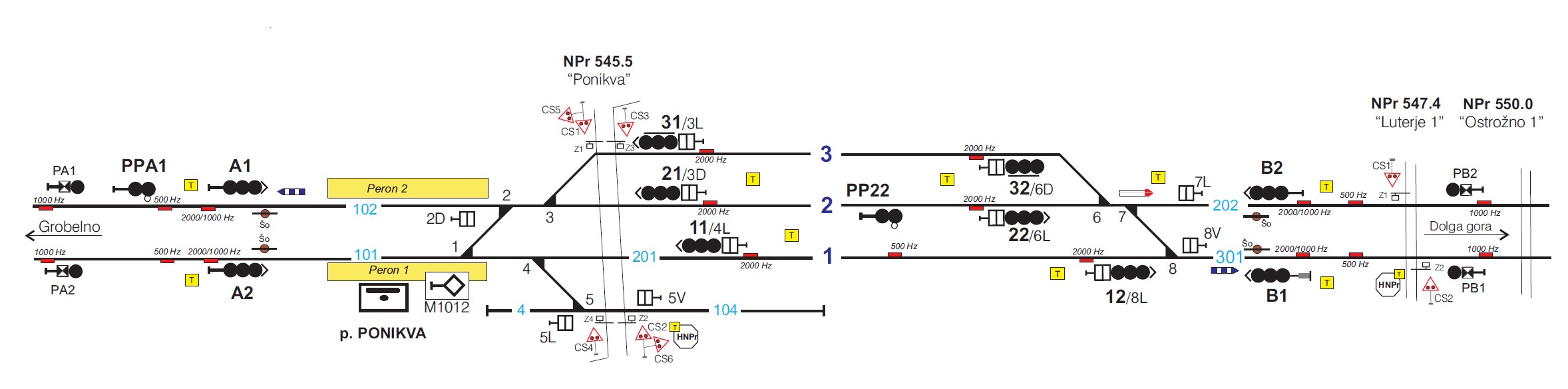 DOLGA GORA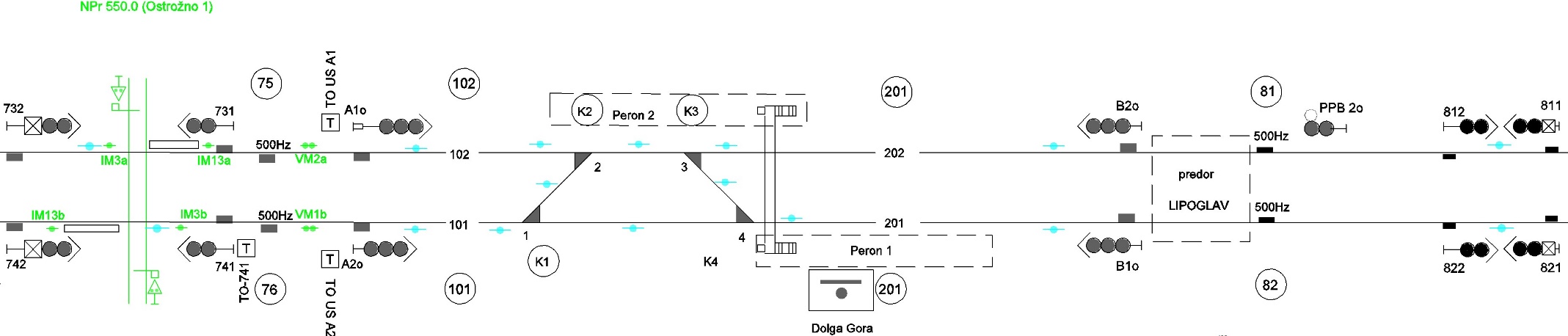 POLJČANE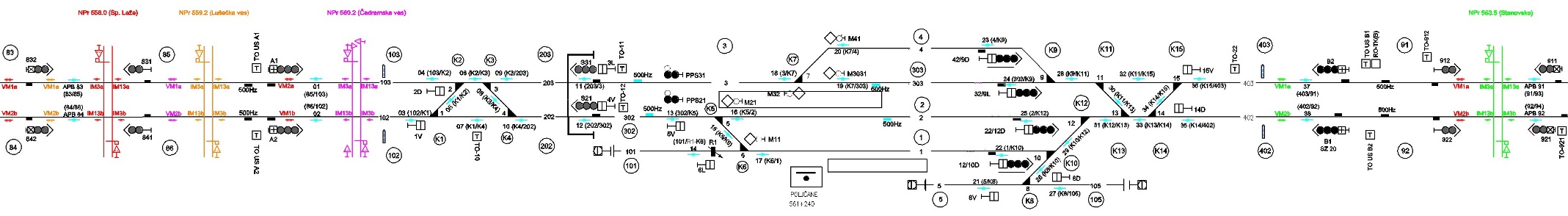 SLOVENSKA BISTRICA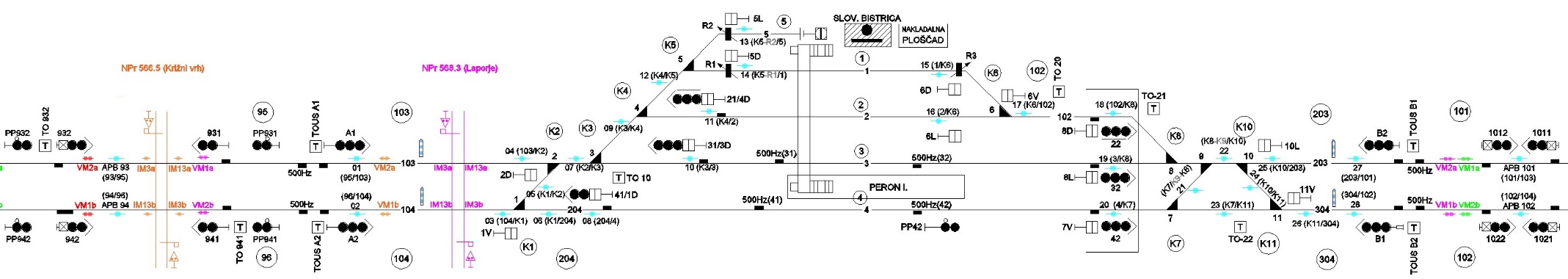 PRAGERSKOPriloga PDFRAČE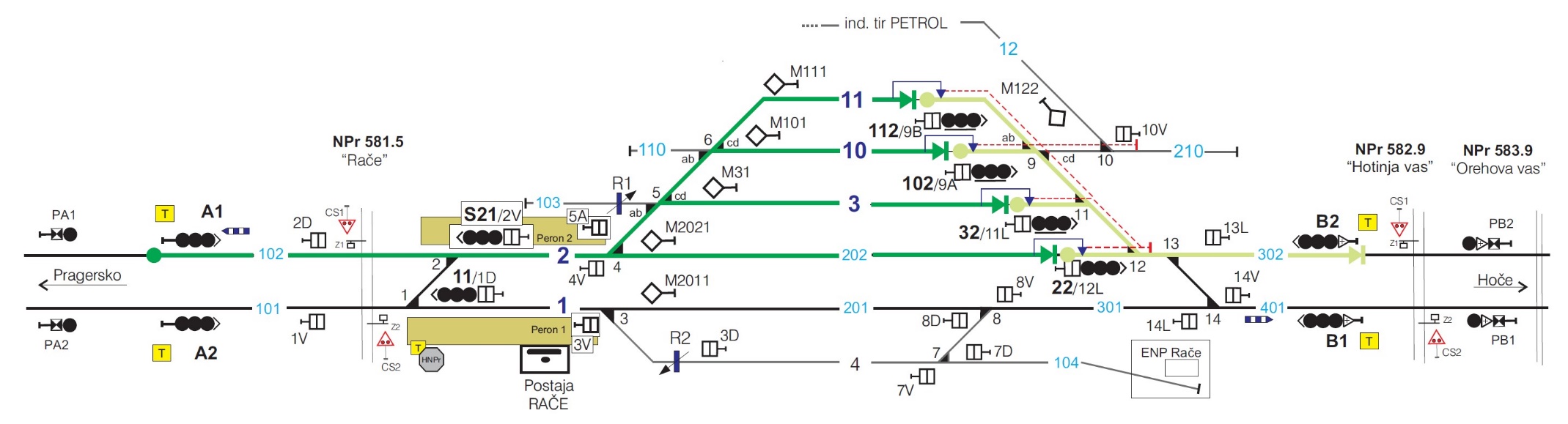 HOČE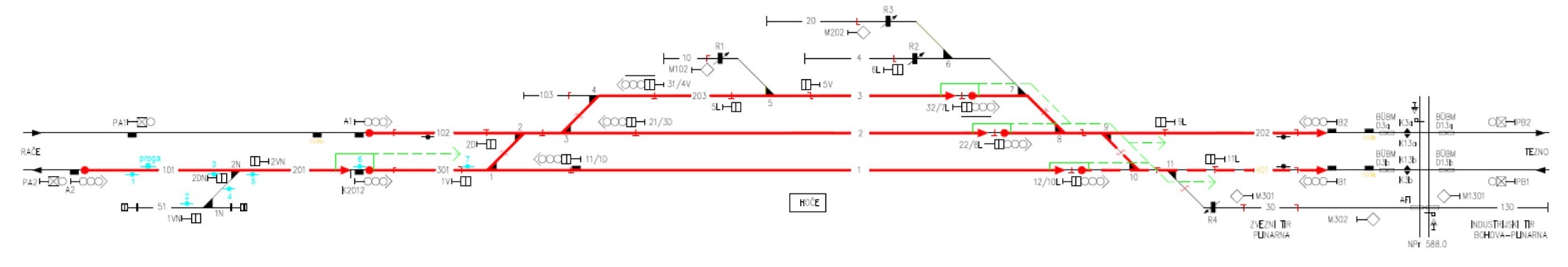 TEZNOPriloga PDFMARIBORPriloga PDFPESNICA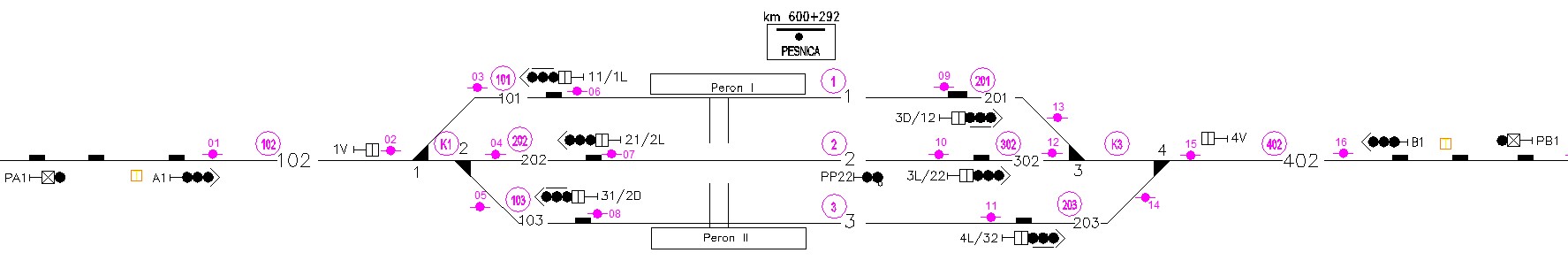 ŠENTILJ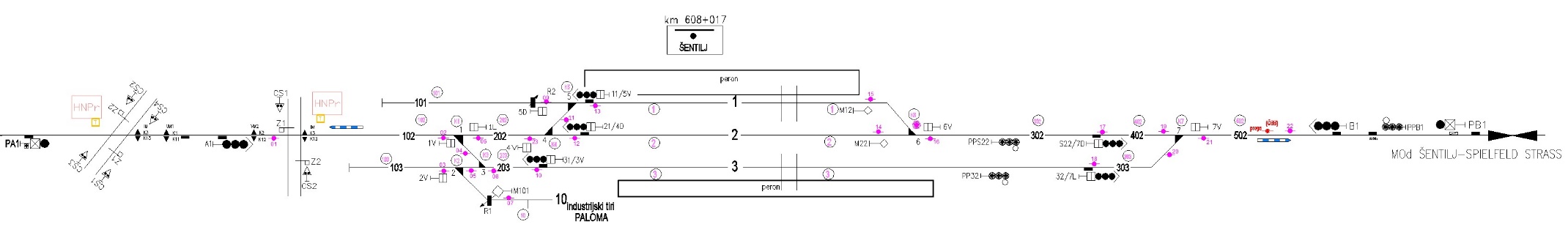 